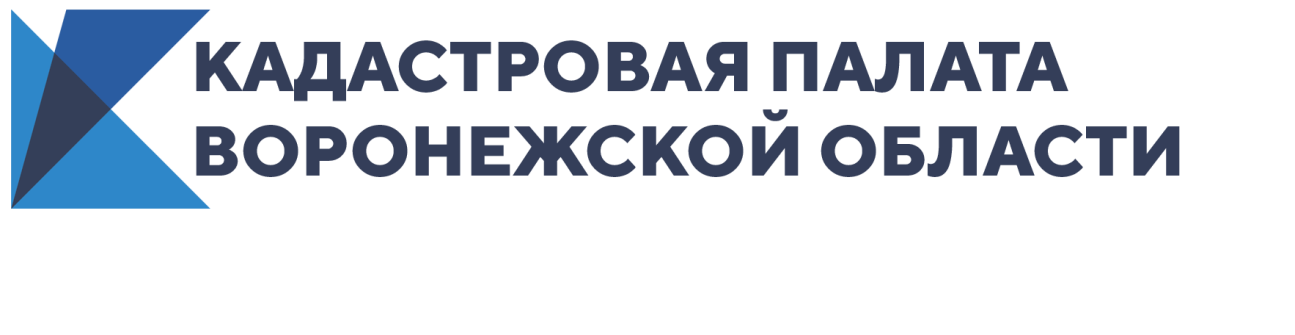 Кадастровая палата Воронежской области принимает документы по предварительной записи Записаться можно на подачу и выдачу документов по экстерриториальному принципу.Для удобства граждан в организации работает специальная линия для предварительной записи, по которой можно записаться в офис Кадастровой палаты Воронежской области по адресу: г. Воронеж, ул. Солнечная, 12Б на прием и выдачу документов. Прием документов ведется на кадастровый учет и регистрацию прав в отношении объектов недвижимости, расположенных в других регионах страны, т.е. по экстерриториальному принципу. Записаться можно по телефону: 8 (473) 327-18-99 (добавочный 2442). Также предварительная запись доступна в личном кабинете на сайте Росреестра. Заявителю достаточно авторизоваться, используя учетную запись единого портала государственных услуг РФ, и выбрать офис Кадастровой палаты.«В текущей непростой ситуации наша главная задача – чтобы граждане не просто продолжали получать учетно-регистрационные услуги, но и получали их в удобном для себя формате. Мы так организовали работу, что большинство вопросов, связанных с оборотом недвижимости, граждане и вовсе могут решить не выходя из дома. Дистанционное обращение экономит время заявителей и минимизирует контакты с посторонними людьми. Сегодня Кадастровая палата принимает все необходимые меры для исправного получения заявителями учетно-регистрационных услуг», – заявил глава Федеральной кадастровой палаты Вячеслав Спиренков.Так, выписку из Единого государственного реестра недвижимости (ЕГРН) можно получить в течение нескольких минут благодаря онлайн-сервису Федеральной кадастровой палаты или через официальный сайт Росреестра, а общедоступные сведения об объектах недвижимости можно посмотреть на обновленном сервисе «Публичная кадастровая карта».Направить в Кадастровую палату Воронежской области обращение по вопросам, находящимся в компетенции учреждения, можно посредством электронной формы «Обращения онлайн», размещенной на официальном сайте Федеральной кадастровой палаты, почтовым отправлением по адресу: 394077, г. Воронеж, ул. Генерала Лизюкова, д. 2 или по электронной почте: filial@36.kadastr.ru.Информацию, связанную с порядком подачи документов на государственный кадастровый учет и государственную регистрацию прав, составом пакета документов, а также о готовности документов можно получить круглосуточно по телефону Ведомственного центра телефонного обслуживания (ВЦТО): 8 (800) 100-34-34.Также на официальном сайте Кадастровой палаты в разделе «Сервисы и услуги» можно заказать электронную подпись, консультацию и удаленно провести операции с недвижимостью.Контакты для СМИ Кадастровая палата Воронежской областител.: 8 (473) 327-18-92 (доб. 2429)press@36.kadastr.ru